INSTYTUT „POMNIK - CENTRUM ZDROWIA DZIECKA” 04-730 Warszawa, Al. Dzieci Polskich 20 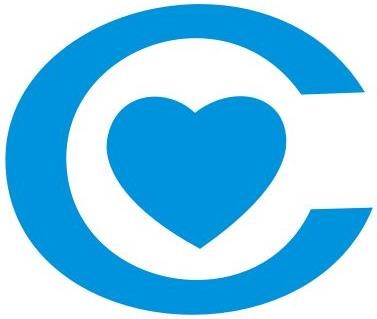 KONKURS OFERT NA: wynajęcie powierzchni pod ustawienie bilbordu na terenie zewnętrznym Instytutu   Warszawa, kwiecień 2021 r. Sprzedający: Instytut „Pomnik - Centrum Zdrowia Dziecka” Al. Dzieci Polskich 20  04-730 Warszawa Zaproszenie do wzięcia udziału w konkursie ofert na: Wynajęcie powierzchni na ustawienie bilbordu na terenie zewnętrznym Instytutu  	Informacje istotne dla uczestników  konkursu: 1. Termin i miejsce składania ofert Ofertę należy składać w Dziale Logistyki, budynek K, 1 piętro, pokój 111B lub 112B, 
w zamkniętej kopercie w terminie do dnia 30.04.2021r. do godz. 1000  drogą pocztową lub osobiście.        Koperta powinna być zaadresowana do Zamawiającego na adres: Instytut  Pomnik - Centrum Zdrowia Dziecka” Al. Dzieci Polskich 20 04-730 Warszawa Dział Logistyki oraz powinna być oznaczona następująco: Konkurs ofert na: Wynajęcie powierzchni na ustawienie bilbordu na terenie zewnętrznym Instytutu Termin otwarcia ofert – 30.04.2021 r. godz. 1005  budynek  „K” pokój 111B Kryteria oceny ofert: najwyższa oferowana kwota czynszu Oferta powinna zawierać: 4.a. Aktualny odpis z właściwego rejestru albo potwierdzenie o wpisie do Centralnej Ewidencji i Informacji o Działalności Gospodarczej Rzeczypospolitej Polskiej wystawione nie wcześniej niż 6 miesięcy przed upływem  terminu składania ofert. Sposób kontaktowania się z Wynajmującym. Do bezpośredniego kontaktowania się z najemcami, upoważnieni są:   Michał Jabłoński – tel. (22) 815-15-43;       email: m.jablonski@ipczd.pl Grażyna Szeląg – tel.(22) 815-15-24; email: g.szelag@ipczd.pl Postanowienia dodatkowe a. IPCZD zastrzega sobie prawo unieważnienia konkursu na każdym jego etapie bez      podania przyczyn, a oferentom nie przysługują z tego tytułu jakiekolwiek       roszczenia.  b.  IPCZD przysługuje prawo swobodnego wyboru ofert, jeżeli uczestnicy konkursu         zaoferowali tę samą cenę. 8. c.  IP CZD zastrzega sobie prawo odrzucenia wybranych ofert bez podania przyczyn,              a oferentom nie przysługują z tego tytułu jakiekolwiek roszczenia. Załącznik nr 1  INFORMACJE ISTOTNE DLA OFERENTÓW  1. Przeznaczenie powierzchni i lokalizacja:            Wynajęcie powierzchni na ustawienie bilbordu na terenie zewnętrznym  Instytutu  Ofertę należy złożyć włącznie po wcześniejszym ustaleniu dokładnej lokalizacji umieszczenia bilbordu z Wynajmującym. W przypadku braku ustalenia lokalizacji, Instytut zastrzega sobie prawo odrzucenia oferty, jeżeli oferowana lokalizacja nie będzie możliwa do wynajęcia. W ramach oferty należy złożyć informacje na temat dokładnych wymiarów planowanej konstrukcji bilbordu:  Wymiary fundamentu grubość/długość/szerokość, Wymiary - długość/szerokość, Całkowita wysokość. Czas trwania umowy: 3 lata od daty podpisania umowy. Minimalna wartość czynszu wynosi 720,- zł netto Zaleca się, aby przed złożeniem oferty Najemca przeprowadził wizję lokalną przedmiotowej powierzchni. Szczegółowe warunki realizacji w/w zadań zawarte są w projekcie umowy  – załącznik nr 3 do materiałów konkursowych. Załącznik nr 2 FORMULARZ OFERTOWY W odpowiedzi na zaproszenie do wzięcia udziału w konkursie ofert dot. najmu powierzchni na bilbord   …………………………., składam ofertę w imieniu: 1. .................................................................................................................................................  ................................................................................................................................................. ................................................................................................................................................. (nazwa i adres jednostki) Oferuję realizację zadania zgodnie z wymaganiami zawartymi w projekcie umowy  i oferuję miesięczny czynsz netto za 1 bilbord w wysokości ………………………. Wymiary fundamentu:…………………….. Wymiary bilbordu …………………………… Wysokość całkowita………………………. Data sporządzenia oferty .............................................. Informuję, że zapoznałem się z dokumentami zawartymi w materiałach przekazanych  od Wynajmującego oraz dokonałem wizji lokalnej na miejscu przeznaczonym do wynajęcia. Oświadczam, że zapoznałem się ze wzorem umowy oraz akceptuję ją bez zastrzeżeń  i dopuszczam wprowadzenie zmian przez Wynajmującego. Oświadczam, że jestem uprawniony do występowania w obrocie prawnym i posiadam uprawnienia do wykonywania działalności gospodarczej. Oświadczam, że znajduję się w sytuacji finansowej zapewniającej wykonanie realizacji umowy oraz jestem ubezpieczony od odpowiedzialności cywilnej z tytułu prowadzonej działalności gospodarczej. ………………………………………..                                                                                              (Podpis osoby reprezentującej firmę)  	 	 	 	 	 	 	 	 	 													Załącznik nr 3 UMOWA   NAJMU     - projekt  zawarta w Warszawie w dniu .................... r., pomiędzy: Instytutem „Pomnik-Centrum Zdrowia Dziecka”, instytutem badawczym, z siedzibą  w Warszawie 04-730, przy Al. Dzieci Polskich 20, wpisanym do rejestru przedsiębiorców prowadzonego przez Sąd Rejonowy dla m.st. Warszawy w Warszawie, XIII Wydział Gospodarczy KRS, pod nr 0000092381, NIP 952-11-43-675, REGON 000557961, zwanym dalej „Wynajmującym”, który reprezentuje:                                                                                                       ………………………………….. - Dyrektor a firmą: …………………………………... NIP: ……………….,     REGON: ………………….,  zwaną w dalszej części umowy „Najemcą”. § 1 Wynajmujący oddaje, a Najemca bierze w najem powierzchnię na terenie zewnętrznym umiejscowioną na nieruchomości położonej w Warszawie przy Al. Dzieci Polskich 20, 
w celu ustawienia masztu reklamowego (dalej bilbord), za który, zgodnie z  wymaganiami określonymi w §3 umowy, Najemca zobowiązuje się do zapłaty Wynajmującemu czynszu, zgodnie z § 2 umowy.  Najemca zobowiązany jest do: zainstalowania na własny koszt bilbordu oraz utrzymania go w dobrym stanie technicznym, zapewnienia wymiany, naprawy lub demontażu uszkodzonego bilbordu nie później niż 2 dni robocze od chwili zgłoszenia. Uzyskania niezbędnych pozwoleń umożliwiających montaż bilbordu, jeżeli będą niezbędne, Najemca oświadcza, że dokonał oględzin wynajmowanej powierzchni oraz akceptuje jej      stan i w związku z tym nie będzie zgłaszał z tego tytułu ani teraz, ani w przyszłości,      żadnych roszczeń, skarg ani uwag. § 2 Czynsz za wynajem powierzchni ustala się w wysokości …………… zł za jeden bilbord miesięcznie plus należny podatek VAT. Czynsz wraz  z należnym podatkiem VAT, Najemca  będzie uiszczać z góry w terminie do 14 dni od  daty  wystawienia faktury, przelewem na konto Wynajmującego podane na fakturze VAT. 3. Za dzień zapłaty uważany będzie dzień wpływu środków na konto Wynajmującego.  § 3 Najemca zobowiązany jest do utrzymania przekazanej powierzchni w należytym porządku, czystości, stanie technicznym oraz wykorzystywania jej zgodnie 
z przeznaczeniem. Najemca zobowiązuje się dokonywać we własnym zakresie i na własny koszt wszelkiego rodzaju napraw wynajmowanej powierzchni po uprzednim uzgodnieniu co najmniej ich zakresu i charakteru z Wynajmującym. Najemca ponosi odpowiedzialność za prawidłową instalację bilbordu. Niedopuszczalne jest wykorzystywanie powierzchni do sprzedaży i/lub reklamowania: towarów nieodpowiadających specyfice szpitala pediatrycznego,  materiałów niebezpiecznych dla otoczenia, alkoholu i papierosów, materiałów zawierających przemoc lub sceny, bądź treści pornograficzne. Najemca odpowiada za wszelkie naruszenia związane z funkcjonowaniem bilbordu na terenie Wynajmującego, w tym przed organami m. in. takimi jak Inspektora Nadzoru Budowlanego, Policja, Straż Pożarna itp. Wszystkie ewentualne koszty powstałe z tytułu kontroli i/lub wykorzystywania terenu pod funkcjonowanie bilbordu pokrywa w pełni Najemca. Najemca ponosi pełną odpowiedzialność za treść i obraz umieszczony na bilbordzie. W przypadku zgłoszenia przez osoby trzecie roszczeń do Wynajmującego, w związku z wykonywaniem przez Najemcę niniejszej umowy, dotyczących w szczególności praw autorskich, praw własności przemysłowej, dóbr osobistych czy nieuczciwej konkurencji Najemca zobowiązuje się do zadośćuczynienia tym roszczeniom, jeśli będą zasadne i zwolni z odpowiedzialności Wynajmującego. Jednocześnie Najemca przejmie prowadzenie tych spraw, na każdym etapie, pod nadzorem Wynajmującego a w przypadku postępowania przed sądem Najemca wstąpi do toczącego się postępowania, jeśli to będzie możliwe w miejsce Wynajmującego oraz zwróci Wynajmującemu wszystkie poniesione z tego tytułu koszty, w tym koszty sądowe i zastępstwa procesowego.     § 4 Najemca zobowiązuje się prowadzić działalność wyłącznie osobiście. Bilbord stanowi przez cały czas trwania umowy własność Najemcy i nie może być przez Wynajmującego sprzedany, zamieniony, darowany ani wykorzystany w jakikolwiek inny sposób, jako przedmiot rozliczeń z osobami trzecimi. W związku z postawieniem bilbordu na Wynajmującego nie przechodzą  żadne prawa związane z używaniem znaku towarowego Najemcy.             § 5 Najemca zobowiązany jest do zawarcia umowy ubezpieczenia od odpowiedzialności      cywilnej w zakresie prowadzonej przez siebie działalności. Wszelkie koszty wynikające z zawarcia umowy ponosi Najemca.                                               Najemca ponosi całkowitą odpowiedzialność za: mienie zlokalizowane na wynajmowanej powierzchni, w tym jego utratę, zniszczenie, uszkodzenie, kradzież itd. bezpieczeństwo swoich pracowników i osób którymi posługuje się w wykonywanej przez siebie działalności, skutki zdarzeń na wynajmowanym terenie w stosunku do osób trzecich, urządzeń, materiałów i sąsiadujących pomieszczeń.             § 6 Umowa zostaje zawarta na okres 36 miesięcy  i obowiązuje od dnia ………… r. do dnia …………r. Wynajmujący ma prawo rozwiązać umowę za jednomiesięcznym wypowiedzeniem, 
ze skutkiem na koniec miesiąca, jeżeli wynajmowana powierzchnia będzie niezbędna Wynajmującemu w celu prowadzenia działalności statutowej. Wynajmujący ma prawo rozwiązać umowę za dwumiesięcznym wypowiedzeniem, 
ze  skutkiem na koniec miesiąca, bez podania przyczyn. Wynajmujący ma prawo wypowiedzieć umowę bez zachowania terminu wypowiedzenia 
z ważnych przyczyn. Za zgodą Stron umowa może być rozwiązana w każdym czasie.  	 	 	 	 	 	  § 7 Umowa może zostać rozwiązana przez Wynajmującego, bez zachowania terminu wypowiedzenia, z winy Najemcy, w przypadku: - zalegania z opłatami za czynsz przynajmniej za dwa okresy płatności; -   lub innego istotnego naruszenia umowy.  § 8 Wynajmujący ma prawo rozwiązać umowę, bez zachowania terminu wypowiedzenia,  
z jednoczesnym naliczeniem kary umownej, równej trzykrotnej wartości czynszu, o którym mowa w § 2 ust. 1 umowy w przypadku: - naruszenia postanowień zapisów w § 3, - naruszenia postanowień  zapisów § 4 ust. 2.                                                                        § 9 Wynajmującemu przysługuje prawo kontroli przedmiotu najmu i realizacji umowy, przy czym Najemca jest zobowiązany do zapewnienia swojej obecności w terminie wskazanym przez Wynajmującego. § 10 Najemca nie może zmienić przeznaczenia przedmiotu najmu bez zgody Wynajmującego wyrażonej w formie pisemnej pod rygorem nieważności.  § 11 W dniu rozwiązania umowy Najemca zobowiązany jest zwrócić Wynajmującemu powierzchnię w stanie niepogorszonym ponad zużycie wynikające z normalnej eksploatacji. Wszelkie ewentualne uszkodzenia wynajmowanej powierzchni Najemca naprawi na własny koszt przed upływem  terminu rozwiązania umowy, a w przypadku określonym  
w § 6 ust. 4, § 7 lub 8– niezwłocznie po rozwiązaniu umowy, nie później jednak niż 
w terminie 7 dni od dnia jej rozwiązania. W razie niewykonania zobowiązania określonego w ust. 2 powyżej, Wynajmujący jest uprawniony do naprawy wszelkich uszkodzeń na koszt i ryzyko Najemcy. 4. W przypadku niewydania przez Najemcę przedmiotu najmu w terminie określonym w ust. 1 z uwzględnieniem ust. 2, Najemca zapłaci Wynajmującemu wynagrodzenie z tytułu bezumownego korzystania z przedmiotu najmu w wysokości podwójnej stawki czynszu 
  i innych opłat określonych w § 2 za każdy rozpoczęty miesiąc kalendarzowy bezumownego korzystania z przedmiotu najmu. W przypadku, o którym mowa w zdaniu pierwszym Wynajmujący może, nie korzystając z uprawnienia ze zdania pierwszego, usunąć bilbord z wynajmowanej powierzchni na koszt i ryzyko Najemcy i przechować go lub oddać na przechowanie na koszt i ryzyko Najemcy.  	 	 	                                   § 12 Rozstrzygnięcie sporów powstałych przy realizacji niniejszej umowy należy do Sądu właściwego dla siedziby Wynajmującego.  § 13 Każda zmiana treści umowy wymaga formy pisemnej w postaci aneksu, pod rygorem nieważności.                                                                                                        § 14 1.Wszelkie zawiadomienia lub inne informacje będą dokonywane na piśmie i doręczane    osobiście lub listem poleconym za potwierdzeniem odbioru, na następujące adresy: Wynajmujący: Instytut „Pomnik Centrum Zdrowia Dziecka” Al. Dzieci Polskich 20,                               04-730 Warszawa Najemca:          ……………………………………………………………………….. albo za pomocą komunikacji elektronicznej na podane adresy email: Wynajmujący: ………………………………………………………………………………………………………………….. Najemca:         …………………………........................................................................ Strony zobowiązują się do każdorazowego powiadamiania o zmianie swojego adresu     Zmiana adresu danej Strony jest skuteczna od chwili doręczenia drugiej ze Stron       powiadomienia o takiej zmianie i nie wymaga zmiany umowy. Brak powiadomienia     o zmianie adresu skutkuje uznaniem pisma za doręczone na dotychczasowy adres. W przypadku nieodebrania przesyłki wysłanej na prawidłowy adres, uważa się ją za     doręczoną, z chwilą dokonania pierwszej bezskutecznej próby doręczenia w przypadku      przesyłki lub z chwilą wysłania wiadomości drogą elektroniczną w przypadku wiadomości     email. Postanowienia ust. 2 i 3 powyżej mają odpowiednie zastosowanie do doręczenia     korespondencji w formie dokumentowej. ..............................................................                           ……………………………………….  	WYNAJMUJĄCY:                                              	 	NAJEMCA: 